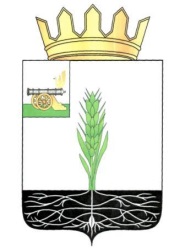 ФИНАНСОВОЕ УПРАВЛЕНИЕ АДМИНИСТРАЦИИ МУНИЦИПАЛЬНОГО ОБРАЗОВАНИЯ «ПОЧИНКОВСКИЙ РАЙОН» СМОЛЕНСКОЙ ОБЛАСТИПРИКАЗот 31.01.2020                                                           №12Об утверждении Порядка применения бюджетной классификации Российской Федерации в части, относящейся к бюджету муниципального образования Починковского городского поселения Починковского района Смоленской области на 2020 год и на плановый период 2021 и 2022 годовВ соответствии с п. 1 ст. 9, п. 4 ст. 21 Бюджетного кодекса Российской ФедерацииПРИКАЗЫВАЮ:1.Утвердить прилагаемый Порядок применения бюджетной классификации Российской Федерации в части, относящейся к бюджету муниципального образования Починковского городского поселения Починковского района Смоленской области на 2020 год и на плановый период 2021 и 2022 годов.2. Установить, что в 2020 году и на плановый период 2021 и 2022 годов:- применяются перечень и коды (группы, подгруппы и элементы) видов расходов классификации расходов бюджетов, единые для бюджетов бюджетной системы Российской Федерации, согласно приказа Министерства финансов Российской Федерации от 08 июня 2018 года № 132н «Об утверждении Порядка формирования и применения кодов бюджетной классификации Российской Федерации».3. Настоящий приказ вступает в силу с 01 января 2020 года.Начальник Финансового управленияАдминистрация муниципальногообразования «Починковский район» Смоленской области                                                                          Г.В. Селифонова                            УТВЕРЖДЕНприказом Финансового управления Администрации муниципального образования Починковского городского поселения Починковского района Смоленской области от 31.01.2020 №12ПОРЯДОКприменения бюджетной классификации Российской Федерации в части, относящейся к бюджету муниципального образования Починковского городского поселения Починковского района Смоленской области на 2020 год и на плановый период 2021 и 2022 годовНастоящий Порядок разработан в целях установления правил отнесения расходов бюджета муниципального образования Починковского городского поселения Починковского района Смоленской области к целевым статьям расходов бюджета на 2020 год и на плановый период 2021 и 2022 годов1.Общие положенияЦелевые статьи расходов бюджета муниципального образования Починковского городского поселения Починковского района Смоленской области (далее – бюджет Починковского городского поселения) обеспечивают привязку бюджетных ассигнований бюджета Починковского городского поселения к муниципальным программ и (или) не включенным в муниципальные программы направлениям деятельности муниципальных органов, указанных в ведомственной структуре расходов бюджета Починковского городского поселения и (или) к расходным обязательствам, подлежащим исполнению за счет средств бюджета Починковского городского поселения.Код целевой статьи расходов бюджета Починковского городского поселения состоит из десяти разрядов и составляет 8 - 17 разряды двадцатизначного кода классификации расходов (таблица).Структура кода целевой статьи расходов бюджета Починковского городского поселения включает:код программной (непрограммной) статьи (8 - 12 разряды кода классификации расходов бюджета Починковского городского поселения);код направления расходов (13 - 17 разряды кода классификации расходов бюджета Починковского городского поселения).ТаблицаСтруктура кода целевой статьи расходов бюджета Починковского городского поселенияРазряды с 8 по 9 кода классификации расходов бюджета Починковского городского поселения предназначены для кодирования бюджетных ассигнований по муниципальным программам муниципального образования Починковского городского поселения Починковского района Смоленской области (далее – муниципальные программы) или непрограммным направлениям деятельности муниципальных органов (в рамках настоящего Порядка – непрограммные направления деятельности).Наименование программного направления расходов определяется в соответствии с Перечнем муниципальных программ, утвержденным распоряжением Администрации муниципального образования Починковского городского поселения Починковского района Смоленской области от 14 октября 2014 года № 1036-р/адм «Об утверждении перечней муниципальных программ муниципального образования Починковского городского поселения Починковского района Смоленской области» (в редакции распоряжений Администрации муниципального образования Починковского городского поселения Починковского района Смоленской области от 30.10.2015 г. №1186-р, от 02.11.2016 г. №1050-р, от 13.11.2017 г. № 1259-р/адм, от 31.07.2018 г. № 789-р/адм, от 18.10.2018 г. №1065-р/адм, от 08.11.2018 г. №1140-р/адм, от 01.10.2019 г. № 906-р/адм, от 12.11.2019 г. №1119-р/адм.).Код непрограммного направления деятельности означает, что данное направление деятельности соответствующего муниципального органа осуществляется вне реализации муниципальных программ и в рамках 8 разряда кода классификации расходов бюджета формируется с применением числового ряда: 7, 8, 9.В рамках 10 разряда кода классификации расходов бюджета Починковского городского поселения кодируются бюджетные ассигнования по подпрограммам (основным программным мероприятиям муниципальных программ, не вошедших в состав подпрограмм) в рамках муниципальных программ или детализируются непрограммные направления деятельности.Основное мероприятие программы, не включенное в подпрограмму муниципальной программы, в рамках 10 разряда кодируется буквенным значением Я.Разряды 11 и 12 кода классификации расходов бюджета Починковского городского поселения предназначены для кодирования бюджетных ассигнований  по основным мероприятиям в рамках муниципальных программ и основных программных мероприятий, не вошедших в подпрограммы муниципальных программ.Разряды с 13 по 17 кода классификации расходов бюджета Починковского городского поселения предназначены для кодирования бюджетных ассигнований по направлениям расходования средств, конкретизирующих (при необходимости) отдельные мероприятия. Целевым статьям присваиваются уникальные коды, сформированные с применением буквенно-цифрового ряда: 0, 1, 2, 3, 4, 5, 6, 7, 8, 9, А, Б, Г, Д, Ж, И, Л, П, Ф, Ц, Ч, Ш, Э, Ю, Я.Правила применения целевых статей расходов бюджета Починковского городского поселения установлены в разделе 2 настоящего Порядка «Перечень и правила отнесения расходов бюджета Починковского городского поселения на соответствующие целевые статьи».Перечень направлений расходов, применяемых в увязке с программными статьями целевых статей расходов бюджета Починковского городского поселения (в рамках основных мероприятий подпрограмм муниципальных программ, основных программных мероприятий муниципальных программ, не вошедших в состав подпрограмм), непрограммными направлениями расходов муниципальной власти, установлен разделом 3 настоящего Порядка «Направления расходов, увязываемые с программными (непрограммными) статьями целевых статей расходов бюджета муниципального образования Починковского городского поселения Починковского района Смоленской области».Увязка направлений расходов с программными (непрограммными) статьями целевых статей расходов, детализирующая бюджетные ассигнования бюджета Починковского городского поселения, устанавливается в приложении к настоящему Порядку.Увязка направлений расходов с основным мероприятием подпрограммы муниципальной программы (основным мероприятием программы, не вошедшим в программу) устанавливается по следующей структуре кода целевой статьи:Увязка направлений расходов с непрограммными направлениями деятельности:Перечень универсальных направлений расходов, которые могут применяться с различными целевыми статьями, установлен разделом 4настоящего Порядка «Универсальные направления расходов, увязываемые с целевыми статьями основных мероприятий подпрограмм муниципальных программ и основных программных мероприятий, не вошедших в подпрограммы муниципальных программ, непрограммными направлениями деятельности».Коды целевых статей расходов бюджетов, содержащие в 13 – 17 разрядах кода классификации расходов бюджета значение 50000 – 59990, R0000 - R9990,  L0000 - L9990,  S0000 - S9990 (коды направления расходов), используются для отражения расходов в соответствии с приказом Министерства финансов Российской Федерации от 08 июня 2018 года № 132н «Об утверждении Порядка формирования и применения кодов бюджетной классификации Российской Федерации»:-50000 - 59990 - для отражения расходов, источником финансового обеспечения которых являются субвенции и иные межбюджетные трансферты, предоставляемые из федерального бюджета;- R0000 - R9990 - для отражения расходов местных бюджетов, источником финансового обеспечения которых являются субсидии, субвенции, предоставляемые из областного бюджета, в том числе за счет субсидий, предоставляемых из федерального бюджета;- L0000 - L9990 - для отражения расходов местных бюджетов, в целях софинансирования которых из областного бюджета предоставляются за счет субсидий из федерального бюджета межбюджетные трансферты;- S0000 - S9990 - для отражения расходов местных бюджетов, в целях софинансирования которых из областного бюджета предоставляются местным бюджетам субсидии.При перечислении субсидий в местный бюджет в доле, соответствующей установленному уровню софинансирования расходного обязательства муниципального образования, при оплате денежного обязательства получателя средств местного бюджета, коды направлений расходов, содержащие значения L0000 - L9990, S0000 - S9990 используются:- L0000 - L9990 - для отражения расходов местных бюджетов, источником финансового обеспечения которых являются субсидии, предоставляемые из областного бюджета за счет субсидий из федерального бюджета, а также расходов местных бюджетов, в целях софинансирования которых местным бюджетам предоставляются указанные субсидии;- S0000 - S9990 - для отражения расходов местных бюджетов, источником финансового обеспечения которых являются субсидии, предоставляемые из областного бюджета, а также расходов местных бюджетов, в целях софинансирования которых из областного бюджета предоставляются местным бюджетам субсидии.Коды целевых статей расходов, содержащие значения 60000 – 69990, 80000 - 89990 (коды направления расходов), используются:- 60000-69990 – для отражения расходов местных бюджетов в целях предоставления субсидии юридическим лицам, за счет средств местного бюджета, в том числе некоммерческим организациям;- 80000-89990 – для отражения расходов, источником финансового обеспечения которых являются межбюджетные трансферты из областного бюджета.          2. Перечень и правила отнесения расходов бюджета Починковского городского поселения на соответствующие целевые статьи2.1. Программные направления деятельности расходов органов муниципальной власти бюджета Починковского городского поселения2.1.1. Муниципальная программа «Создание условий для обеспечения качественными услугами ЖКХ и благоустройство муниципального образования Починковского городского поселения Починковского района Смоленской области"Целевые статьи муниципальной программы «Создание условий для обеспечения качественными услугами ЖКХ и благоустройство муниципального образования Починковского городского поселения Починковского района Смоленской области" включают:01 0 00 0000 Муниципальная программа «Создание условий для обеспечения качественными услугами ЖКХ и благоустройство муниципального образования Починковского городского поселения Починковского района Смоленской области"По данной целевой статье отражаются расходы бюджета Починковского городского поселения на реализацию муниципальной программы «Создание условий для обеспечения качественными услугами ЖКХ и благоустройство муниципального образования Починковского городского поселения Починковского района Смоленской области", разработанной в соответствии с Перечнем муниципальных программ на 2020 год, финансируемых из бюджета муниципального образования Починковского городского поселения Починковского района Смоленской области, утвержденным распоряжением Администрации муниципального образования Починковского городского поселения Починковского района Смоленской области от 12.11.19 № 1119-р/адм «Об утверждении перечней муниципальных программ на 2020 год», осуществляемые по следующим подпрограммам муниципальной программы:01Ю0000000 Обеспечивающая подпрограммаПо данной целевой статье отражаются расходы бюджета Починковского городского поселения на реализацию подпрограммы: 0110000000       Подпрограмма "Комплексное развитие систем коммунальной инфраструктуры муниципального образования Починковского городского поселения Починковского района Смоленской области "По данной целевой статье отражаются расходы бюджета Починковского городского поселения на реализацию подпрограммы по следующему основному мероприятию:0110100000 Основное мероприятие "Обеспечение обслуживания, содержания муниципального жилищного фонда"0110200000 Основное мероприятие "Содержание и ремонт инженерных систем и сетей (водоснабжение, водоотведение, теплоснабжение, газоснабжение, электроснабжение)0110400000 Основное мероприятие "Создание условий для устойчивого развития и функционирования жилищно-коммунального хозяйства"Так же в рамках данной целевой статьи отражаются расходы бюджета Починковского городского поселения на реализацию подпрограммы: 0120000000  Подпрограмма муниципальной программы "Благоустройство муниципального образования Починковского городского поселения Починковского района Смоленской области"По данной целевой статье отражаются расходы бюджета Починковского городского поселения на реализацию подпрограммы по следующему основному мероприятию:0120100000 Основное мероприятие "Обеспечение мероприятий по благоустройству территорий города Починка"2.1.2. Муниципальная программа «Управление имуществом муниципального образования Починковского городского поселения Починковского района Смоленской области»Целевые статьи муниципальной программы «Управление имуществом муниципального образования Починковского городского поселения Починковского района Смоленской области» включают:02 000 0000     Муниципальная программа «Управление имуществом муниципального образования Починковского городского поселения Починковского района Смоленской области»По данной целевой статье отражаются расходы бюджета Починковского городского поселения на реализацию муниципальной программы " Управление имуществом муниципального образования Починковского городского поселения Починковского района Смоленской области», разработанной в соответствии с Перечнем муниципальных программ на 2020 год, финансируемых из бюджета муниципального образования Починковского городского поселения Починковского района Смоленской области, утвержденным распоряжением Администрации муниципального образования Починковского городского поселения Починковского района Смоленской области от 12.11.2019 №1119-р/адм «Об утверждении перечней муниципальных программ на 2020 год», осуществляемые по следующему основному мероприятию:02Я0100000 Основное мероприятие " Признание прав и регулирование отношений по муниципальной собственности"02Я0200000 Основное мероприятие "Обеспечения обслуживания, содержания и распоряжения объектами муниципальной собственности муниципального образования Починковского городского поселения Починковского района Смоленской области"2.1.3. Муниципальная программа «Капитальный ремонт общего имущества в многоквартирных домах на территории муниципального образования Починковского городского поселения Починковского района Смоленской области»Целевые статьи муниципальной программы «Капитальный ремонт общего имущества в многоквартирных домах на территории муниципального образования Починковского городского поселения Починковского района Смоленской области» включают:03 0 00 00000 Муниципальная программа «Капитальный ремонт общего имущества в многоквартирных домах на территории муниципального образования Починковского городского поселения Починковского района Смоленской области»По данной целевой статье отражаются расходы бюджета Починковского городского поселения на реализацию муниципальной программы «Капитальный ремонт общего имущества в многоквартирных домах на территории муниципального образования Починковского городского поселения Починковского района Смоленской области», разработанной в соответствии с Перечнем муниципальных программ на 2020 год, финансируемых из бюджета муниципального образования Починковского городского поселения Починковского района Смоленской области, утвержденным распоряжением Администрации муниципального образования Починковского городского поселения Починковского района Смоленской области от 12.11.19 № 1119-р/адм «Об утверждении перечней муниципальных программ на 2020 год», осуществляемые по следующему основному мероприятию:03Я0100000  Основное мероприятие "Обеспечение проведения капитального ремонта общего имущества в многоквартирных домах расположенных территории муниципального образования Починковского городского поселения Починковского района Смоленской области"2.1.4. Муниципальная программа " Капитальный ремонт и ремонт автомобильных дорог общего пользования муниципального образования Починковского городского поселения Починковского района Смоленской области"Целевые статьи муниципальной программы " Капитальный ремонт и ремонт автомобильных дорог общего пользования муниципального образования Починковского городского поселения Починковского района Смоленской области" включают:04 0 00 00000 Муниципальная программа " Капитальный ремонт и ремонт автомобильных дорог общего пользования муниципального образования Починковского городского поселения Починковского района Смоленской области"По данной целевой статье отражаются расходы бюджета Починковского городского поселения на реализацию муниципальной программы " Капитальный ремонт и ремонт автомобильных дорог общего пользования муниципального образования Починковского городского поселения Починковского района Смоленской области", разработанной в соответствии с Перечнем муниципальных программ на 2020 год, финансируемых из бюджета муниципального образования Починковского городского поселения Починковского района Смоленской области, утвержденным распоряжением Администрации муниципального образования Починковского городского поселения Починковского района Смоленской области от 12.11.2019 №1119-р/адм «Об утверждении перечней муниципальных программ на 2020 год», осуществляемые по следующему основному мероприятию:04Я0100000 Основное мероприятие "Развитие сети автомобильных дорог общего пользования местного значения"2.1.5.  Муниципальная программа «Энергосбережение и повышение энергетической эффективности на территории муниципального образования Починковского городского поселения Починковского района Смоленской области»Целевые статьи муниципальной программы «Энергосбережение и повышение энергетической эффективности на территории муниципального образования Починковского городского поселения Починковского района Смоленской области» включают:05 0 00 00000    Муниципальная программа «Энергосбережение и повышение энергетической эффективности на территории муниципального образования Починковского городского поселения Починковского района Смоленской области»По данной целевой статье отражаются расходы бюджета Починковского городского поселения на реализацию муниципальной программы «Энергосбережение и повышение энергетической эффективности на территории муниципального образования Починковского городского поселения Починковского района Смоленской области», разработанной в соответствии с Перечнем муниципальных программ на 2020 год, финансируемых из бюджета муниципального образования Починковского городского поселения Починковского района Смоленской области, утвержденным распоряжением Администрации муниципального образования Починковского городского поселения Починковского района Смоленской области от 12.11.2019 №1119-р/адм «Об утверждении перечней муниципальных программ на 2020 год», осуществляемые по следующему основному мероприятию:05Я0100000  Основное мероприятие "Проведение мероприятий по энергосбережению и повышение энергетической эффективности в системах наружного освещения"2.1.6.   Муниципальная программа «Обеспечение безопасных условий для движения пешеходов на территории Починковского городского поселения Починковского района Смоленской области»Целевые статьи муниципальной «Обеспечение безопасных условий для движения пешеходов на территории Починковского городского поселения Починковского района Смоленской области»06 0 00 00000   Муниципальная программа «Обеспечение безопасных условий для движения пешеходов на территории Починковского городского поселения Починковского района Смоленской области»По данной целевой статье отражаются расходы бюджета Починковского городского поселения на реализацию муниципальной программы «Обеспечение безопасных условий для движения пешеходов на территории Починковского городского поселения Починковского района Смоленской области», разработанной в соответствии с Перечнем муниципальных программ на 2020 год, финансируемых из бюджета муниципального образования Починковского городского поселения Починковского района Смоленской области, утвержденным распоряжением Администрации муниципального образования Починковского городского поселения Починковского района Смоленской области от 12.11.2019 №1119-р/адм «Об утверждении перечней муниципальных программ на 2020 год», осуществляемые по следующим подпрограммам муниципальной программы:06Я0100000 Основное мероприятие "Развитие безопасности дорожного движения для движения пешеходов"2.1.7.  Муниципальная программа "Развитие территориального общественного самоуправления в муниципальном образовании Починковское городское поселение Починковского района Смоленской области"Целевые статьи муниципальной программы "Развитие территориального общественного самоуправления в муниципальном образовании Починковское городское поселение Починковского района Смоленской области"0700000000   Муниципальная программа "Развитие территориального общественного самоуправления в муниципальном образовании Починковское городское поселение Починковского района Смоленской области"По данной целевой статье отражаются расходы бюджета Починковского городского поселения на реализацию муниципальной программы"Развитие территориального общественного самоуправления в муниципальном образовании Починковское городское поселение Починковского района Смоленской области", разработанной в соответствии с Перечнем муниципальных программ на 2020 год, финансируемых из бюджета муниципального образования Починковского городского поселения Починковского района Смоленской области, утвержденным распоряжением Администрации муниципального образования Починковского городского поселения Починковского района Смоленской области от 12.11.2019 №1119-р/адм «Об утверждении перечней муниципальных программ на 2020 год», осуществляемые по следующему основному мероприятию:07Я0100000 Основное мероприятие "Создание благоприятных условий для проявления инициативы гражданами по месту жительства"2.1.8.    Муниципальная программа Муниципальная программа "Формирование современной городской среды на территории Починковского городского поселения Починковского района Смоленской области"Целевые статьи муниципальной программы "Формирование современной городской среды на территории Починковского городского поселения Починковского района Смоленской области" включают:08 0 00 00000     Муниципальная программа "Формирование современной городской среды на территории Починковского городского поселения Починковского района Смоленской области"По данной целевой статье отражаются расходы бюджета Починковского городского поселения на реализацию муниципальной программы "Формирование современной городской среды на территории Починковского городского поселения Починковского района Смоленской области", разработанной в соответствии с Перечнем муниципальных программ на 2020 год, финансируемых из бюджета муниципального образования Починковского городского поселения Починковского района Смоленской области, утвержденным распоряжением Администрации муниципального образования Починковского городского поселения Починковского района Смоленской области от 12.11.2019 №1119-р/адм «Об утверждении перечней муниципальных программ на 2020 год», осуществляемые по следующему основному мероприятию:08Я0100000 Основное мероприятие "Обеспечение мероприятий по благоустройству мест массового отдыха населения (городских парков) на территории Починковского городского поселения Починковского района Смоленской области"08ЯF200000 Региональный проект "Формирование комфортной городской среды"2.2. Непрограммные направления деятельности муниципальных органов2.2.1. Обеспечение деятельности законодательного (представительного) органа муниципальной власти7200000000 Обеспечение деятельности законодательного (представительного) органа муниципальной власти2.2.2. Защита населения и территории от чрезвычайных ситуаций природного и техногенного характера7400000000 Защита населения и территории от чрезвычайных ситуаций природного и техногенного характера2.2.3.    Коммунальное хозяйство7800000000     Коммунальное хозяйство2.2.4. Межбюджетные трансферты из бюджетов поселений бюджету муниципального района в соответствии с заключенными соглашениями8100000000 Межбюджетные трансферты из бюджетов поселений бюджету муниципального района в соответствии с заключенными соглашениямиЦелевые статьи непрограммного направления расходов бюджета муниципального района включают:8110000000 Расходы за счет средств бюджетов поселений бюджету муниципальному района, в связи с заключенными соглашениями2.2.5.    Социальная политика8300000000     Социальная политика2.2.6.        Мероприятия в области других общегосударственных расходов и социальной политике9100000000 Мероприятия в области других общегосударственных расходов и социальной политике2.2.7.          Проведение выборов и референдумов9300000000     Проведение выборов и референдумов  2.2.8.   Реализация мероприятий в области молодежной политики, физической культуры и спорта9900000000  Реализация мероприятий в области молодежной политики, физической культуры и спорта        3. Направления расходов, увязываемые с программными (непрограммными) направлениями деятельности бюджета Починковского городского поселенияПриложение к порядку применения бюджетной классификации Российской Федерации в части, относящейся к бюджету муниципального образования Починковского городского поселения Починковского района Смоленской области на 2020 год и на плановый период 2021 и 2022 годовПЕРЕЧЕНЬкодов целевых статей расходов бюджета муниципального образования Починковского городского поселения Починковского района Смоленской областиЦелевая статьяЦелевая статьяЦелевая статьяЦелевая статьяЦелевая статьяЦелевая статьяЦелевая статьяЦелевая статьяЦелевая статьяЦелевая статьяПрограммная (непрограммная) статьяПрограммная (непрограммная) статьяПрограммная (непрограммная) статьяПрограммная (непрограммная) статьяПрограммная (непрограммная) статьяНаправление расходовНаправление расходовНаправление расходовНаправление расходовНаправление расходовПрограммное (непрограммное) направление расходовПрограммное (непрограммное) направление расходовПодпрограммаОсновное мероприятиеОсновное мероприятиеНаправление расходовНаправление расходовНаправление расходовНаправление расходовНаправление расходов891011121314151617ХХ 0 00 00000Муниципальная программа;ХХ Х00 00000ХХ Х ХХ00000Подпрограмма муниципальной программы;Основное мероприятие подпрограммы муниципальной программы (основного программного мероприятия программы, не вошедшего в подпрограмму);ХХ Х XX ХХХХНаправление расходов на реализацию основного мероприятия подпрограммы муниципальной программы, (основного программного мероприятия программы, не вошедшего в подпрограмму);ХХ 0 00 00000Непрограммное направление деятельности;ХХ Х 0000000Непрограммное направление расходов;ХХ Х 00 ХХХХХНаправление реализации непрограммных расходов.20120    Расходы на содержание, текущий, капитальный ремонт муниципального жилого фонда20160    Расходы на техническое обслуживание, строительство (реконструкция), капитальный (замена) и текущий ремонт инженерных систем60020    Предоставление субсидий муниципальных унитарным предприятиям60030    Предоставление субсидий юридическим лицам, в том числе некоммерческим организациям и иным некоммерческим объединениям20220    Озеленение20250    Расходы на выполнение работ по благоустройству, содержанию объектов благоустройства, сети автомобильных дорог и городских кладбищL2990    Расходы на обустройство и восстановление воинских захоронений, находящихся в муниципальной собственности20210    Расходы на проведение кадастровых работ и оформление технических планов в отношении объектов недвижимого имуществаS0710    Расходы на осуществление мероприятий по проведению регистрации прав муниципальной собственности на объекты теплоснабжения, водоснабжения и водоотведения220220    Расходы на оценку рыночной стоимости и анализ достоверности величины стоимости независимого оценщика объектов20230    Расходы на содержание, обслуживание и распоряжение объектов муниципальной собственности20240    Расходы на уплату налогов20310    Расходы на уплату взносов на капитальный ремонт общего имущества в многоквартирных домах за квартиры находящиеся в собственности муниципального образования Починковского городского поселения Починковского района Смоленской области20410    Расходы на проектирование, строительство (реконструкция), содержание (профилирование), текущий, капитальный и ямочный ремонт автомобильных дорог общего пользования местного значения и дорожных сооружений, являющихся их технологической частью (искусственных дорожных сооружений)20420    Расходы на выполнение работ по благоустройству, содержанию объектов благоустройства, сети автомобильных дорог и городских кладбищ81260    Расходы на проектирование, строительство, реконструкцию, капитальный ремонт и ремонт автомобильных дорог общего пользования местного значенияS1260    Расходы на проектирование, строительство, реконструкцию, капитальный ремонт и ремонт автомобильных дорог общего пользования местного значения за счет средств местного бюджета20510    Расходы на строительство, реконструкцию, текущий и капитальный ремонт систем электроснабжения на территории поселения20610    Расходы на обеспечение безопасности дорожного движения для движения пешеходов20710    Расходы на организационное и информационное обеспечение деятельности территориального общественного самоуправления20820    Расходы на благоустройство мест массового отдыха населения55550    Расходы формирования современной городской средынепрограммные00140    Обеспечение деятельности органов местного самоуправления00220    Предупреждение и ликвидация последствий чрезвычайных ситуаций и стихийных бедствий природного и техногенного характера00290    Мероприятия в области коммунального хозяйстваП5120    Иные межбюджетные трансферты на осуществление внешнего муниципального контроля за счет средств Починковского городского поселения71160    Расходы на выплату пенсии за выслугу лет лицам, замещавшим муниципальные должности, должности муниципальной службы в органах местного самоуправления00410    Уплата членских взносов00430    Мероприятия в области социальной политики00850    Расходы связанные с проведением выборов органов местного самоуправления20580    Расходы на реализацию мероприятий в области молодежной политики, физической культуры и спортаКодНаименование целевой статьи расходов0100000000  Муниципальная программа «Создание условий для обеспечения качественными услугами ЖКХ и благоустройство муниципального образования Починковского городского поселения Починковского района Смоленской области"0110000000    Подпрограмма "Комплексное развитие систем коммунальной инфраструктуры муниципального образования Починковского городского поселения Починковского района Смоленской области "0110100000      Основное мероприятие "Обеспечение обслуживания, содержания муниципального жилищного фонда"0110120120        Расходы на содержание, текущий, капитальный ремонт муниципального жилого фонда0110200000      Основное мероприятие "Содержание и ремонт инженерных систем и сетей (водоснабжение, водоотведение, теплоснабжение, газоснабжение, электроснабжение)0110220160        Расходы на техническое обслуживание, строительство (реконструкция), капитальный (замена) и текущий ремонт инженерных систем0110400000      Основное мероприятие "Создание условий для устойчивого развития и функционирования жилищно-коммунального хозяйства"0110460020        Предоставление субсидий муниципальных унитарным предприятиям0110460030        Предоставление субсидий юридическим лицам, в том числе некоммерческим организациям и иным некоммерческим объединениям0120000000    Подпрограмма муниципальной программы "Благоустройство муниципального образования Починковского городского поселения Починковского района Смоленской области"0120100000      Основное мероприятие "Обеспечение мероприятий по благоустройству территорий города Починка"0120120210        Обслуживание уличного освещения0120120220        Озеленение0120120240        Прочие мероприятия по благоустройству0120120250        Расходы на выполнение работ по благоустройству, содержанию объектов благоустройства, сети автомобильных дорог и городских кладбищ01201L2990        Расходы на обустройство и восстановление воинских захоронений, находящихся в муниципальной собственности0200000000  Муниципальная программа «Управление имуществом муниципального образования Починковского городского поселения Починковского района Смоленской области»02Я0000000    Основное мероприятие (вне подпрограмм)02Я0100000      Основное мероприятие " Признание прав и регулирование отношений по муниципальной собственности"02Я0120210        Расходы на проведение кадастровых работ и оформление технических планов в отношении объектов недвижимого имущества02Я01S0710        Расходы на осуществление мероприятий по проведению регистрации прав муниципальной собственности на объекты теплоснабжения, водоснабжения и водоотведения02Я0200000      Основное мероприятие "Обеспечения обслуживания, содержания и распоряжения объектами муниципальной собственности муниципального образования Починковского городского поселения Починковского района Смоленской области"02Я0220220        Расходы на оценку рыночной стоимости и анализ достоверности величины стоимости независимого оценщика объектов02Я0220230        Расходы на содержание, обслуживание и распоряжение объектов муниципальной собственности02Я0220240        Расходы на уплату налогов0300000000  Муниципальная программа «Капитальный ремонт общего имущества в многоквартирных домах на территории муниципального образования Починковского городского поселения Починковского района Смоленской области»03Я0000000    Основное мероприятие (вне подпрограмм)03Я0100000      Основное мероприятие "Обеспечение проведения капитального ремонта общего имущества в многоквартирных домах расположенных территории муниципального образования Починковского городского поселения Починковского района Смоленской области"03Я0120310        Расходы на уплату взносов на капитальный ремонт общего имущества в многоквартирных домах за квартиры находящиеся в собственности муниципального образования Починковского городского поселения Починковского района Смоленской области0400000000  Муниципальная программа " Капитальный ремонт и ремонт автомобильных дорог общего пользования муниципального образования Починковского городского поселения Починковского района Смоленской области"04Я0000000    Основное мероприятие (вне подпрограмм)04Я0100000      Основное мероприятие "Развитие сети автомобильных дорог общего пользования местного значения"04Я0120410        Расходы на проектирование, строительство (реконструкция), содержание (профилирование), текущий, капитальный и ямочный ремонт автомобильных дорог общего пользования местного значения и дорожных сооружений, являющихся их технологической частью (искусственных дорожных сооружений)04Я0120420        Расходы на выполнение работ по благоустройству, содержанию объектов благоустройства, сети автомобильных дорог и городских кладбищ04Я0181260        Расходы на проектирование, строительство, реконструкцию, капитальный ремонт и ремонт автомобильных дорог общего пользования местного значения04Я01S1260        Расходы на проектирование, строительство, реконструкцию, капитальный ремонт и ремонт автомобильных дорог общего пользования местного значения за счет средств местного бюджета0500000000  Муниципальная программа «Энергосбережение и повышение энергетической эффективности на территории муниципального образования Починковского городского поселения Починковского района Смоленской области»05Я0000000    Основное мероприятие (вне подпрограмм)05Я0100000      Основное мероприятие "Проведение мероприятий по энергосбережению и повышение энергетической эффективности в системах наружного освещения"05Я0120510        Расходы на строительство, реконструкцию, текущий и капитальный ремонт систем электроснабжения на территории поселения0600000000  Муниципальная программа «Обеспечение безопасных условий для движения пешеходов на территории Починковского городского поселения Починковского района Смоленской области»06Я0000000    Основное мероприятие (вне подпрограмм)06Я0100000      Основное мероприятие "Развитие безопасности дорожного движения для движения пешеходов"06Я0120610        Расходы на обеспечение безопасности дорожного движения для движения пешеходов0700000000  Муниципальная программа "Развитие территориального общественного самоуправления в муниципальном образовании Починковское городское поселение Починковского района Смоленской области"07Я0000000    Основное мероприятие (вне подпрограмм)07Я0100000      Основное мероприятие "Создание благоприятных условий для проявления инициативы гражданами по месту жительства"07Я0120710        Расходы на организационное и информационное обеспечение деятельности территориального общественного самоуправления0800000000  Муниципальная программа "Формирование современной городской среды на территории Починковского городского поселения Починковского района Смоленской области"08Я0000000    Основное мероприятие (вне подпрограмм)08Я0100000      Основное мероприятие "Обеспечение мероприятий по благоустройству мест массового отдыха населения (городских парков) на территории Починковского городского поселения Починковского района Смоленской области"08Я0120820        Расходы на благоустройство мест массового отдыха населения08ЯF200000      Региональный проект "Формирование комфортной городской среды"08ЯF255550        Расходы формирования современной городской среды7200000000  Обеспечение деятельности законодательного (представительного) органа муниципальной власти7200000140        Обеспечение деятельности органов местного самоуправления7400000000  Защита населения и территории от чрезвычайных ситуаций природного и техногенного характера7400000220        Предупреждение и ликвидация последствий чрезвычайных ситуаций и стихийных бедствий природного и техногенного характера7800000000  Коммунальное хозяйство7800000290        Мероприятия в области коммунального хозяйства8100000000  Межбюджетные трансферты из бюджетов поселений бюджету муниципального района в соответствии с заключенными соглашениями8110000000    Расходы за счет средств бюджетов поселений бюджету муниципальному района, в связи с заключенными соглашениями81100П5120        Иные межбюджетные трансферты на осуществление внешнего муниципального контроля за счет средств Починковского городского поселения8300000000  Социальная политика8300071160        Расходы на выплату пенсии за выслугу лет лицам, замещавшим муниципальные должности, должности муниципальной службы в органах местного самоуправления9100000000  Мероприятия в области других общегосударственных расходов и социальной политике9100000410        Уплата членских взносов9100000430        Мероприятия в области социальной политики9300000000  Проведение выборов и референдумов9300000850Расходы связанные с проведением выборов органов местного самоуправления9900000000  Реализация мероприятий в области молодежной политики, физической культуры и спорта9900020580        Расходы на реализацию мероприятий в области молодежной политики, физической культуры и спорта